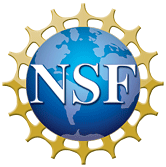 Science:  Becoming the MessengerA communications skill-building workshop brought to you by the National Science Foundation For a small group of ambitious researchers specially selected to participate for a second day Baton Rouge Marriott5500 Hilton Avenue, Baton Rouge, LANovember 18, 20117:30 – 8:00	Breakfast  8:00 – 8:30	60-Second Participant Introductions Participants must address:NameInstitutionArea of ResearchMain Message8:30 – 9:00	Last Chance for any questions from Day One10:00 – 10:15	Break10:15 – 	10:45	Media Interview Exercise Part Two  10:45 – 11:00	Presentation Tips and Techniques11:00 – 1:00	Prepare your Presentation Additionally, we will be conducting video interviews of each Participant 12:00 – 12:45	Working Lunch  1:00 – 	1:30	Rehearse Your Presentation   1:30 – 1:45      Copy Presentations to Provided Flash Drives   1:45 –3:00	Press Conference  3:00 – 3:15	Break  3:15 – 4:30	Press Conference (continues)  4:30 – 4:45	Wrap Up  4:45 – 5:00	Complete Evaluation Forms		Presentation of Certificates